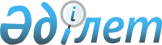 Мұғалжар аудандық мәслихатының 2020 жылғы 30 желтоқсандағы № 550 "2021-2023 жылдарға арналған Құмсай ауылдық округ бюджетін бекіту туралы" шешіміне өзгерістер енгізу туралы
					
			Мерзімі біткен
			
			
		
					Ақтөбе облысы Мұғалжар аудандық мәслихатының 2021 жылғы 13 шілдедегі № 71 шешімі. Мерзімі өткендіктен қолданыс тоқтатылды
      ШЕШТІ:
      1. Мұғалжар аудандық мәслихатының "2021-2023 жылдарға арналған Құмсай ауылдық округ бюджетін бекіту туралы" 2020 жылғы 30 желтоқсандағы № 550 (Нормативтік құқықтық актілерді мемлекеттік тіркеу тізілімінде № 7912 болып тіркелген) шешіміне мынадай өзгерістер енгізілсін:
      1 тармақ жаңа редакцияда жазылсын:
      "1. 2021-2023 жылдарға арналған Құмсай ауылдық округ бюджеті тиісінше 1, 2 және 3 қосымшаларға сәйкес, оның ішінде, 2021 жылға мынандай көлемдерде бекітілсін:
      1) кірістер – 52 270 мың теңге, оның ішінде:
      салықтық түсімдер – 910 мың теңге;
      салықтық емес түсімдер – 0 теңге;
      негізгі капиталды сатудан түсетін түсімдер – 0 теңге;
      трансферттер түсімі – 51 360 мың теңге;
      2) шығындар –53 027,4 мың теңге;
      3) таза бюджеттік кредиттеу – 0 теңге, оның ішінде:
      бюджеттік кредиттер – 0 теңге;
      бюджеттік кредиттерді өтеу – 0 теңге;
      4) қаржы активтерімен операциялар бойынша сальдо – 0 теңге, оның ішінде:
      қаржы активтерін сатып алу – 0 теңге;
      мемлекеттің қаржы активтерін сатудан түсетін түсімдер – 0 теңге;
      5) бюджет тапшылығы (профициті) – -757,4 мың теңге;
      6) бюджет тапшылығын қаржыландыру (профицитін пайдалану) – 757,4 мың теңге, оның ішінде:
      қарыздар түсімі – 0 теңге;
      қарыздар өтеу – 0 теңге;
      бюджет қаражаттың пайдаланатын қалдықтары – 757,4 мың теңге.";
      көрсетілген шешімнің 1 қосымшасы осы шешімнің қосымшасына сәйкес жаңа редакцияда жазылсын.
      2. Осы шешім 2021 жылдың 1 қаңтарынан бастап қолданысқа енгізіледі. 2021 жылға арналған Құмсай ауылдық округ бюджеті
					© 2012. Қазақстан Республикасы Әділет министрлігінің «Қазақстан Республикасының Заңнама және құқықтық ақпарат институты» ШЖҚ РМК
				
      Мұғалжар аудандық мәслихатының хатшысы 

Р. Мусенова
Мұғалжар аудандық мәслихатының 2021 жылғы 13 шілдедегі № 71 шешіміне қосымшаМұғалжар аудандық мәслихатының 2021 жылғы 30 желтоқсандағы № 550 шешіміне 1 қосымша
санаты
санаты
санаты
санаты
сомасы (мың теңге)
сыныбы
сыныбы
сыныбы
сомасы (мың теңге)
кіші сыныбы
кіші сыныбы
сомасы (мың теңге)
атауы
сомасы (мың теңге)
1
2
3
4
5
I. Кірістер
52 270 
1
Салықтық түсiмдер
910 
01
Табыс салығы
65
2
Жеке табыс салығы
65
04
Меншікке салынатын салықтар
845 
1
Мүлікке салынатын салықтар
11 
3
Жер салығы
35 
4
Көлік құралдарына салынатын салық
799
 4
Трансферттердің түсімдері
51 360 
02
Мемлекеттік басқарудың жоғары тұрған органдарынан түсетін трансферттер
51 360 
3
Аудандардың (облыстық маңызы бар қаланың) бюджетінен трансферттер
51 360 
функционалдық топ
функционалдық топ
функционалдық топ
функционалдық топ
функционалдық топ
сомасы (мың теңге)
кіші функция
кіші функция
кіші функция
кіші функция
сомасы (мың теңге)
бюджеттік бағдарламалардың әкiмшiсі
бюджеттік бағдарламалардың әкiмшiсі
бюджеттік бағдарламалардың әкiмшiсі
сомасы (мың теңге)
бағдарлама
бағдарлама
сомасы (мың теңге)
Атауы
сомасы (мың теңге)
1
2
3
4
5
6
II. Шығындар
53 027,4
01
Жалпы сипаттағы мемлекеттiк қызметтер
15 558,4
1
Мемлекеттiк басқарудың жалпы функцияларын орындайтын өкiлдi, атқарушы және басқа органдар
15 558,4
124
Аудандық маңызы бар қала, ауыл, кент, ауылдық округ әкімінің аппараты
15 558,4
001
Аудандық маңызы бар қала, ауыл, кент, ауылдық округ әкімінің қызметін қамтамасыз ету жөніндегі қызметтер
15 558,4
07
Тұрғынүй-коммуналдық шаруашылық
2 139
3
Елді мекендерді көркейту
2 139
124
Аудандық маңызы бар қала, ауыл, кент, ауылдық округ әкімінің аппараты
2 139
008
Елді мекендердегі көшелерді жарықтандыру
1 929
011
Елді мекендердегі көшелерді жарықтандыру
210
12
Көлiк және коммуникация
3 500
1
Автомобиль көлiгi
3 500
124
Аудандық маңызы бар қала, ауыл, кент, ауылдық округ әкімінің аппараты
3 500
013
Аудандық маңызы бар қалаларда, ауылдарда, кенттерде, ауылдық округтерде автомобиль жолдарының жұмыс істеуін қамтамасыз ету
3 500
15
Трансферттер
31 830
1
Трансферттер
31 830
124
Аудандық маңызы бар қала, ауыл, кент, ауылдық округ әкімінің аппараты
31 830
051
Заңнаманы өзгертуге байланысты жоғары тұрған бюджеттің шығындарын өтеуге төменгі тұрған бюджеттен ағымдағы нысаналы трансферттер
31 830
V. Бюджет тапшылығы (профициті)
-757,4
VI. Бюджет тапшылығын қаржыландыру (профицитін пайдалану)
757,4
8
Бюджет қаражатының пайдаланылатын қалдықтары
757,4
01
Бюджет қаражаты қалдықтары
757,4
1
Бюджет қаражатының бос қалдықтары
757,4
01
Бюджет қаражатының бос қалдықтары
757,4